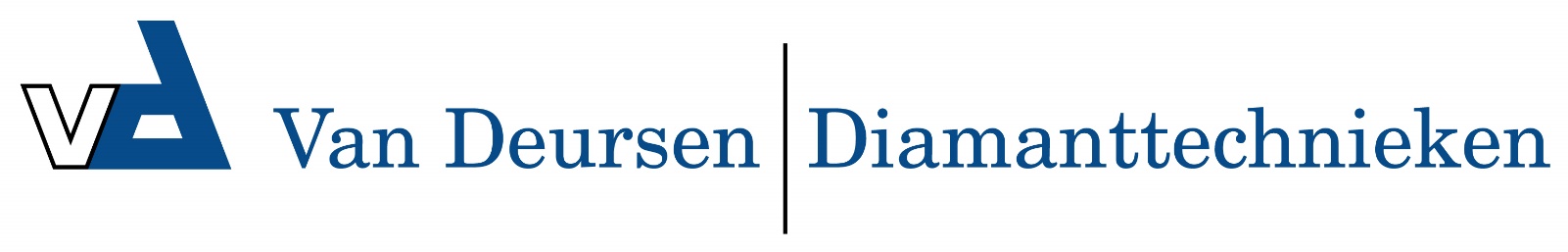 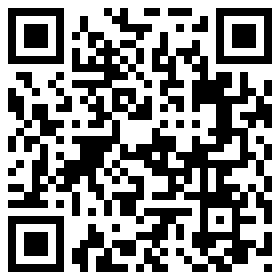 BSG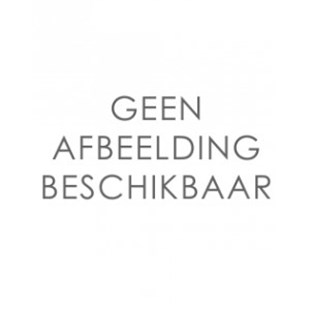 Toepassing    Zachte tot middelharde graniet en stenenDiameters Ø400-450-500-600-650-700-800-850-900-1000-1050-1100-1200Asgat60Segmenthoogte    10 mmGebruikNat